 Application for Scholarship / inancial ssistance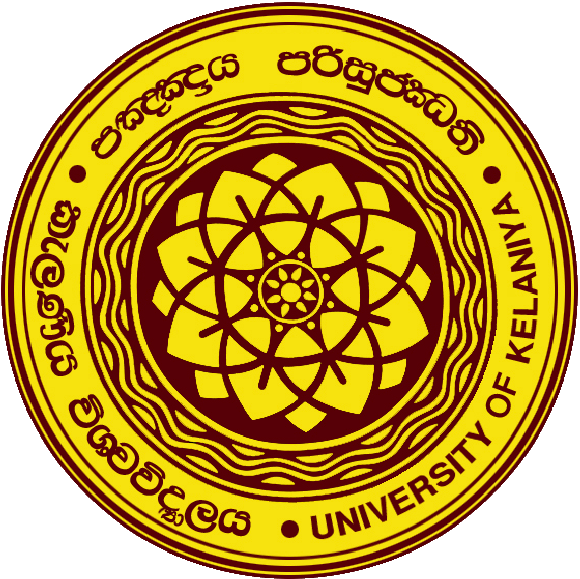 UNIVERSITY OF KELANIYA, SRI LANKA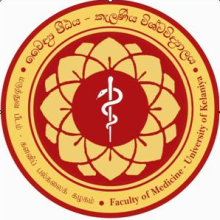 Faculty of MedicinePO Box 6, Thalagolla Road, Ragama, Sri LankaPhone +94112961 +941129581NameNameNameAgeAgeStudent Registration umber Student Registration umber Student Registration umber 2Home ddressHome ddressHome ddress3Current AccommodationCurrent AccommodationCurrent AccommodationHomeHomeHomeHomeHomeHomeHostelHostelHostelHostelHostelHostelHostelPrivate oardingPrivate oardingPrivate oardingPrivate oardingPrivate oarding4If BoardedAddress of boardingIf BoardedAddress of boardingIf BoardedAddress of boarding5Results of the year 1 examResults of the year 1 examResults of the year 1 examResults of the year 1 examResults of the year 1 examResults of the year 1 examResults of the year 1 examResults of the year 1 examResults of the year 1 examResults of the year 1 examGPAGPAGPAExamExamExamExamExamExamExamExamExamExamExamExamExamResultsResultsResultsResultsResultsResultsResultsResults*If space is not enough, please attached separately on a separate sheet*If space is not enough, please attached separately on a separate sheet*If space is not enough, please attached separately on a separate sheet*If space is not enough, please attached separately on a separate sheet*If space is not enough, please attached separately on a separate sheet*If space is not enough, please attached separately on a separate sheet*If space is not enough, please attached separately on a separate sheet*If space is not enough, please attached separately on a separate sheet*If space is not enough, please attached separately on a separate sheet*If space is not enough, please attached separately on a separate sheet*If space is not enough, please attached separately on a separate sheet*If space is not enough, please attached separately on a separate sheet*If space is not enough, please attached separately on a separate sheet*If space is not enough, please attached separately on a separate sheet*If space is not enough, please attached separately on a separate sheet*If space is not enough, please attached separately on a separate sheet*If space is not enough, please attached separately on a separate sheet*If space is not enough, please attached separately on a separate sheet*If space is not enough, please attached separately on a separate sheet*If space is not enough, please attached separately on a separate sheet*If space is not enough, please attached separately on a separate sheet6Expenses / monthExpenses / monthExpenses / monthFoodFoodFoodLodgingLodgingLodgingLodgingLodgingLodgingTravellingTravellingMedicalMedicalMedicalMedicalMedicalMedicalMedical7Other ExpensesOther ExpensesOther ExpensesPhotocopyPhotocopyPhotocopyDataDataDataDataDataDataPhone billsPhone billsOtherOtherOtherOtherOtherOtherOther8How much can your family provide for you each month?How much can your family provide for you each month?How much can your family provide for you each month?How much can your family provide for you each month?How much can your family provide for you each month?How much can your family provide for you each month?How much can your family provide for you each month?How much can your family provide for you each month?How much can your family provide for you each month?How much can your family provide for you each month?How much can your family provide for you each month?How much can your family provide for you each month?How much can your family provide for you each month?How much can your family provide for you each month?How much can your family provide for you each month?How much can your family provide for you each month?How much can your family provide for you each month?How much can your family provide for you each month?How much can your family provide for you each month?How much can your family provide for you each month?How much can your family provide for you each month?9How much do you receive from other scholarships?How much do you receive from other scholarships?How much do you receive from other scholarships?How much do you receive from other scholarships?How much do you receive from other scholarships?How much do you receive from other scholarships?How much do you receive from other scholarships?How much do you receive from other scholarships?How much do you receive from other scholarships?How much do you receive from other scholarships?How much do you receive from other scholarships?How much do you receive from other scholarships?How much do you receive from other scholarships?How much do you receive from other scholarships?How much do you receive from other scholarships?How much do you receive from other scholarships?How much do you receive from other scholarships?How much do you receive from other scholarships?How much do you receive from other scholarships?How much do you receive from other scholarships?How much do you receive from other scholarships?MahapolaBursaryBursaryBursaryOtherOther1Father’s occupation – Father’s occupation – Father’s occupation – Father’s occupation – Father’s occupation – Father’s occupation – Father’s occupation – Father’s occupation – Father’s occupation – Father’s occupation – Father’s occupation – Father’s occupation – Father’s occupation – Father’s occupation – Father’s occupation – Father’s occupation – Father’s occupation – Father’s occupation – Father’s occupation – Father’s occupation – Father’s occupation – Mother’s Occupation-Mother’s Occupation-Mother’s Occupation-Mother’s Occupation-Mother’s Occupation-Mother’s Occupation-Mother’s Occupation-Mother’s Occupation-Mother’s Occupation-Mother’s Occupation-Mother’s Occupation-Mother’s Occupation-Mother’s Occupation-Mother’s Occupation-Mother’s Occupation-Mother’s Occupation-Mother’s Occupation-Mother’s Occupation-Mother’s Occupation-Mother’s Occupation-Mother’s Occupation-Monthly income-Monthly income-Monthly income-Monthly income-Monthly income-Monthly income-Monthly income-Monthly income-Monthly income-Monthly income-Monthly income-Monthly income-Monthly income-Monthly income-Monthly income-Monthly income-Monthly income-Monthly income-Monthly income-Monthly income-Monthly income-1Details of siblingsDetails of siblingsDetails of siblingsDetails of siblingsDetails of siblingsDetails of siblingsDetails of siblingsDetails of siblingsDetails of siblingsDetails of siblingsDetails of siblingsDetails of siblingsDetails of siblingsDetails of siblingsDetails of siblingsDetails of siblingsDetails of siblingsDetails of siblingsDetails of siblingsDetails of siblingsDetails of siblingsBrothers/SistersBrothers/SistersAgeAgeOccupationOccupationOccupationOccupationOccupationOccupationOccupationMarital statusMarital statusMarital statusMarital statusMarital statusMarital statusMarital statusIncomeIncome1Total amily incomeTotal amily incomeTotal amily incomeTotal amily incomeTotal amily incomeTotal amily incomeTotal amily incomeTotal amily incomeTotal amily incomeTotal amily incomeTotal amily incomeTotal amily incomeTotal amily incomeTotal amily incomeTotal amily incomeTotal amily incomeTotal amily incomeTotal amily incomeTotal amily incomeTotal amily incomeTotal amily income1Extra curricular activities/ Leadership detailsExtra curricular activities/ Leadership detailsExtra curricular activities/ Leadership detailsExtra curricular activities/ Leadership detailsExtra curricular activities/ Leadership detailsExtra curricular activities/ Leadership detailsExtra curricular activities/ Leadership detailsExtra curricular activities/ Leadership detailsExtra curricular activities/ Leadership detailsExtra curricular activities/ Leadership detailsExtra curricular activities/ Leadership detailsExtra curricular activities/ Leadership detailsExtra curricular activities/ Leadership detailsExtra curricular activities/ Leadership detailsExtra curricular activities/ Leadership detailsExtra curricular activities/ Leadership detailsExtra curricular activities/ Leadership detailsExtra curricular activities/ Leadership detailsExtra curricular activities/ Leadership detailsExtra curricular activities/ Leadership detailsExtra curricular activities/ Leadership details1Student’s bank account detailsStudent’s bank account detailsStudent’s bank account detailsStudent’s bank account detailsStudent’s bank account detailsStudent’s bank account detailsStudent’s bank account detailsStudent’s bank account detailsStudent’s bank account detailsStudent’s bank account detailsStudent’s bank account detailsStudent’s bank account detailsStudent’s bank account detailsStudent’s bank account detailsStudent’s bank account detailsStudent’s bank account detailsStudent’s bank account detailsStudent’s bank account detailsStudent’s bank account detailsStudent’s bank account detailsStudent’s bank account detailsAccount NumberAccount NumberAccount NumberAccount NumberAccount NumberAccount NumberAccount NumberAccount NumberAccount NumberAccount NumberBankBankBankBranchBranchBranchBranchBranchBranchBranchBranch1Statement of reason (Justify why you should be awarded this scholarship) (word limit- 300 words)Statement of reason (Justify why you should be awarded this scholarship) (word limit- 300 words)Statement of reason (Justify why you should be awarded this scholarship) (word limit- 300 words)Statement of reason (Justify why you should be awarded this scholarship) (word limit- 300 words)Statement of reason (Justify why you should be awarded this scholarship) (word limit- 300 words)Statement of reason (Justify why you should be awarded this scholarship) (word limit- 300 words)Statement of reason (Justify why you should be awarded this scholarship) (word limit- 300 words)Statement of reason (Justify why you should be awarded this scholarship) (word limit- 300 words)Statement of reason (Justify why you should be awarded this scholarship) (word limit- 300 words)Statement of reason (Justify why you should be awarded this scholarship) (word limit- 300 words)Statement of reason (Justify why you should be awarded this scholarship) (word limit- 300 words)Statement of reason (Justify why you should be awarded this scholarship) (word limit- 300 words)Statement of reason (Justify why you should be awarded this scholarship) (word limit- 300 words)Statement of reason (Justify why you should be awarded this scholarship) (word limit- 300 words)Statement of reason (Justify why you should be awarded this scholarship) (word limit- 300 words)Statement of reason (Justify why you should be awarded this scholarship) (word limit- 300 words)Statement of reason (Justify why you should be awarded this scholarship) (word limit- 300 words)Statement of reason (Justify why you should be awarded this scholarship) (word limit- 300 words)Statement of reason (Justify why you should be awarded this scholarship) (word limit- 300 words)Statement of reason (Justify why you should be awarded this scholarship) (word limit- 300 words)Statement of reason (Justify why you should be awarded this scholarship) (word limit- 300 words)1.I certify that the above details are true. Signature ateI certify that the above details are true. Signature ateI certify that the above details are true. Signature ateI certify that the above details are true. Signature ateI certify that the above details are true. Signature ateI certify that the above details are true. Signature ateI certify that the above details are true. Signature ateI certify that the above details are true. Signature ateI certify that the above details are true. Signature ateI certify that the above details are true. Signature ateI certify that the above details are true. Signature ateI certify that the above details are true. Signature ateI certify that the above details are true. Signature ateI certify that the above details are true. Signature ateI certify that the above details are true. Signature ateI certify that the above details are true. Signature ateI certify that the above details are true. Signature ateI certify that the above details are true. Signature ateI certify that the above details are true. Signature ateI certify that the above details are true. Signature ateI certify that the above details are true. Signature ate1.Phone No.Phone No.Phone No.Phone No.Phone No.Phone No.Phone No.Email:Email:Email:Email:Email:Email:Email:Email:Email:Email:Email:Email:Email:Email:1.I hereby grant consent to provide my details to the donor. Signature ateI hereby grant consent to provide my details to the donor. Signature ateI hereby grant consent to provide my details to the donor. Signature ateI hereby grant consent to provide my details to the donor. Signature ateI hereby grant consent to provide my details to the donor. Signature ateI hereby grant consent to provide my details to the donor. Signature ateI hereby grant consent to provide my details to the donor. Signature ateI hereby grant consent to provide my details to the donor. Signature ateI hereby grant consent to provide my details to the donor. Signature ateI hereby grant consent to provide my details to the donor. Signature ateI hereby grant consent to provide my details to the donor. Signature ateI hereby grant consent to provide my details to the donor. Signature ateI hereby grant consent to provide my details to the donor. Signature ateI hereby grant consent to provide my details to the donor. Signature ateI hereby grant consent to provide my details to the donor. Signature ateI hereby grant consent to provide my details to the donor. Signature ateI hereby grant consent to provide my details to the donor. Signature ateI hereby grant consent to provide my details to the donor. Signature ateI hereby grant consent to provide my details to the donor. Signature ateI hereby grant consent to provide my details to the donor. Signature ateI hereby grant consent to provide my details to the donor. Signature ateI hereby grant consent for the donor to contact me. By email / phoneSignature ateI hereby grant consent for the donor to contact me. By email / phoneSignature ateI hereby grant consent for the donor to contact me. By email / phoneSignature ateI hereby grant consent for the donor to contact me. By email / phoneSignature ateI hereby grant consent for the donor to contact me. By email / phoneSignature ateI hereby grant consent for the donor to contact me. By email / phoneSignature ateI hereby grant consent for the donor to contact me. By email / phoneSignature ateI hereby grant consent for the donor to contact me. By email / phoneSignature ateI hereby grant consent for the donor to contact me. By email / phoneSignature ateI hereby grant consent for the donor to contact me. By email / phoneSignature ateI hereby grant consent for the donor to contact me. By email / phoneSignature ateI hereby grant consent for the donor to contact me. By email / phoneSignature ateI hereby grant consent for the donor to contact me. By email / phoneSignature ateI hereby grant consent for the donor to contact me. By email / phoneSignature ateI hereby grant consent for the donor to contact me. By email / phoneSignature ateI hereby grant consent for the donor to contact me. By email / phoneSignature ateI hereby grant consent for the donor to contact me. By email / phoneSignature ateI hereby grant consent for the donor to contact me. By email / phoneSignature ateI hereby grant consent for the donor to contact me. By email / phoneSignature ateI hereby grant consent for the donor to contact me. By email / phoneSignature ateI hereby grant consent for the donor to contact me. By email / phoneSignature ate